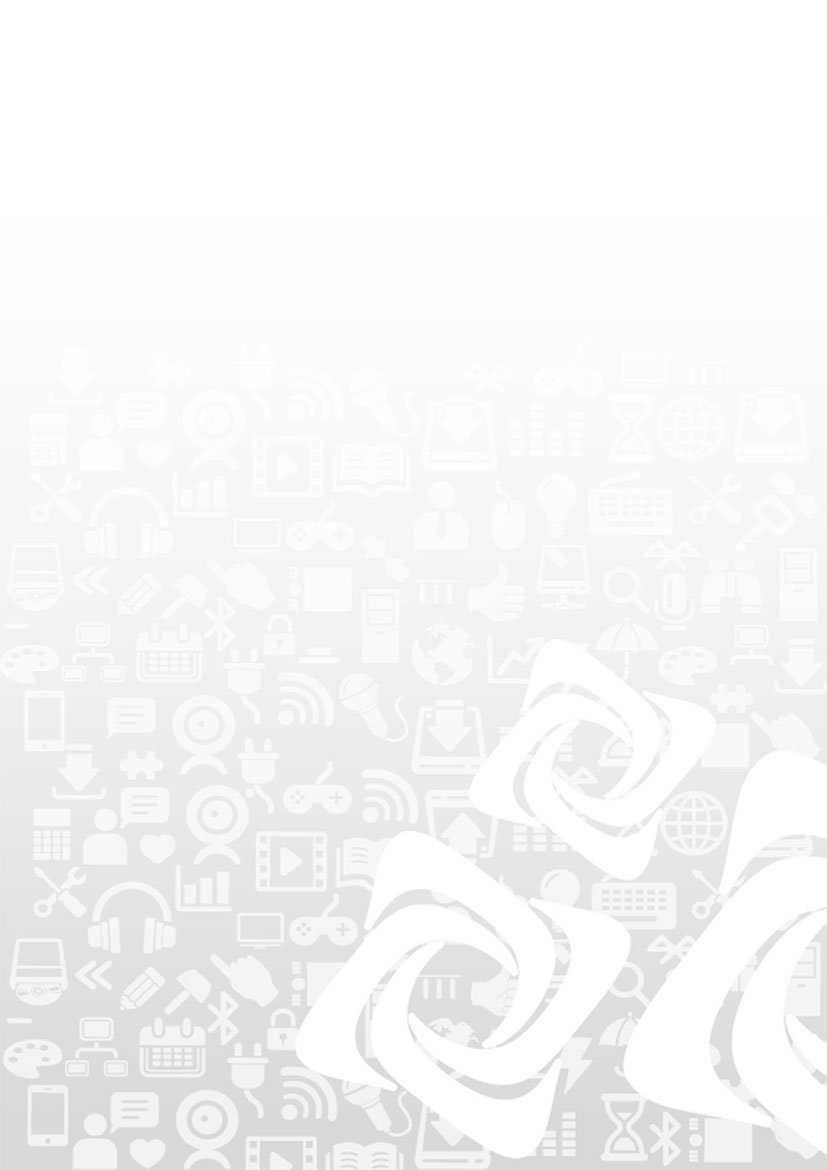 	ОГКУ ЦЗН города Саянска  информируетКто может быть зарегистрирован в качестве безработного?Право на получение пособия по безработице есть у каждого гражданина России. Однако для этого гражданин должен соответствовать следующим условиям: 
-  быть старше 16 лет;-  не получать пенсию по старости (в том числе досрочную или за выслугу лет); - не быть избранным, назначенным или утвержденным на оплачиваемую должность; 
-  не иметь работу (в том числе по трудовому договору или договору гражданско-правового     характера);
 - не являться самозанятым, индивидуальным предпринимателем и не вести другую    профессиональную деятельность;- не являться учредителем организаций (за исключением учредителей некоммерческих   организаций);-не являться участником крестьянского (фермерского) хозяйства;
-не обучаться на очном курсе в образовательном учреждении;
-  не быть осужденным по решению суда к исправительным работам, а также к наказанию в    виде лишения свободы;- не проходить военную службу;Не могут быть признаны безработными граждане:- отказавшиеся  в течение 10 дней со дня их регистрации в органах службы занятости в целях   поиска подходящей работы от двух вариантов подходящей работы, включая работы   временного характера, а впервые ищущие работу (ранее не работавшие) и при этом не   имеющие квалификации - в случае двух отказов от профессионального обучения или от   предложенной оплачиваемой работы, включая работу временного характера; - не направившие в органы службы занятости в срок, установленный порядком регистрации   безработных граждан, в электронной форме с использованием Единой цифровой   платформы в сфере занятости и трудовых отношений "Работа в России" информацию о   выборе двух вариантов подходящей работы или профессионального обучения; - не направившие в органы службы занятости в срок, установленный порядком регистрации   безработных граждан, в электронной форме с использованием единой цифровой платформы   информацию о дне и результатах проведения переговоров с работодателями по двум   выбранным вариантам подходящей работы или не представившие в случаях,   предусмотренных порядком регистрации безработных граждан, направление с отметкой   работодателя о дне явки гражданина и причине отказа в приеме на работу в органы службы   занятости; - не явившиеся без уважительных причин в срок, установленный органами службы занятости, для регистрации их в качестве безработных. 
ВАЖНО! Если у вас нет постоянной регистрации по месту жительства в городе Саянске, то вы не сможете зарегистрироваться в Центре занятости  населения города Саянска в качестве безработного и получать социальные выплаты!        Согласно законодательству о занятости населения, признание граждан безработными и назначение им пособия по безработице осуществляется центром занятости населения по месту постоянной регистрации гражданина (п.2 статьи 3 Закона РФ от 19.04.1991 № 1032-1 «О занятости населения в Российской Федерации»).         Заявление на получение пособия подается через Единую цифровую  платформу в сфере занятости и трудовых отношений "Работа в России" (trudvsem.ru.). Заявка будет обработана дистанционно специалистами службы  занятости населения по месту постоянной регистрации. О решении по вашему обращению можно будет узнать в Личном кабинете.Дополнительную информацию можно получить в Центре занятости населения города Саянска по адресу: мкр. Юбилейный, дом 19Телефон: 8(39553)54040,  8(39553)59765, 89915421155Viber +89915421155, эл.почта : czn_sayansk@mail.ru